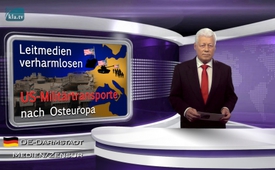 Les médias principaux minimisent les transports militaires américains vers l’Europe de l’Est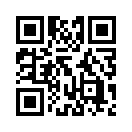 Dans l’émission du 29 janvier en langue allemande, diffusée prochainement en français, sur le thème « Les techniques de manipulation par les médias » nous voyons qu’une méthode souvent utilisée par les médias principaux est l’omission du contexte. Cela signifie qu’on dissimule au public des informations et arrière-plans importants qui sont pourtant indispensables pour avoir une vue d’ensemble de la situation.Dans l’émission du 29 janvier en langue allemande, diffusée prochainement en français, sur le thème « Les techniques de manipulation par les médias » nous voyons qu’une méthode souvent utilisée par les médias principaux est l’omission du contexte. Cela signifie qu’on dissimule au public des informations et arrière-plans importants qui sont pourtant indispensables pour avoir une vue d’ensemble de la situation.
Cette émission vous en présente maintenant un autre exemple. Depuis la première semaine de janvier 2017, les chaînes allemandes NDR, ARD, RTL, ZDF, N24 et bien d’autres encore ont rapporté qu’environ 4 000 soldats américains et 87 chars avaient été débarqués dans la grande ville allemande de Bremerhaven. Dans le cadre de l’opération « Atlantic Resolve » ceux-ci sont déployés dans des Etats membres de l’OTAN situés en Europe de l’Est et en Europe Centrale. « Atlantic Resolve » est une opération qui a débuté en 2014 et est mise en oeuvre par les Etats-Unis pour soutenir et renforcer les alliés de l’OTAN en Europe, dans un but dissuasif face à la Russie.
451° – le nouveau magazine de RT Allemand – était sur place lors du déchargement des véhicules de guerre américains à Bremerhaven et a tout observer de près. Les militaires américains se sont montrés ouverts et coopératifs envers la presse. 451° est ainsi tombé sur d’importantes informations concernant les arrière-plans, qui ont pourtant été omises pas les grands médias allemands, ce qui a donné une toute autre impression générale de la situation. 
Selon les documents officiels de l’armée américaine concernant le déplacement des troupes vers l’Europe, il ne s’agit pas seulement de 87 chars, mais de 668 véhicules blindés et armés, qui ont été expédiés par mer des USA en Allemagne, afin d’exécuter des exercices en Pologne et dans les Etats baltes, tout près de la frontière russe. A cela s’ajoutent 2 003 autres véhicules militaires, dont 446 véhicules à chenilles, 907 véhicules à roues et 650 remorques, donc en tout 2 671 véhicules. 
Cela équivaut à une reprise du plus vaste transport de matériel de guerre vers l’Europe depuis la fin de la guerre froide. Voyez à ce sujet notre émission en langue allemande « Bellicistes en action : les transporteurs de chars américains roulent vers l’Est » du 24 juin 2015. Pourquoi ces immenses transports de matériel de guerres américain à travers l’Allemagne sont-ils tellement minimisés par les médias principaux allemands, qui donnent ainsi une fausse impression d’ensemble ?
Vous pouvez voir maintenant l’émission sur les transports de matériel de guerre américain du magazine médiatique 451°, qui a été diffusée sur RT Allemand le 13 janvier 2017.

C’est vraiment effrayant de voir combien de journalistes en Allemagne cherchent en Poutine le responsable pour tous les problèmes du monde et le trouvent aussi chaque fois. Qu’est-ce qui se passe si maintenant on trouve toujours en Poutine le responsable ou le bouc émissaire ? Cela provoque dans le monde entier le lancement d’une machinerie de guerre, sans que les journalistes le veuillent. Les USA viennent d’effectuer un des plus importants transports d’armes de guerre vers l’Europe depuis la fin de la guerre froide. Et cela, mes chers amisn’a pas seulement coûté 3 500 soldats mais on avait besoin de ce nombre-là, et ceux-là n’ont pas été transportés en Europe, là j’étais bien trop imprécis, ils ont été transportés à Bremerhaven. Mais cela, vous l’avez sûrement appris par Tagesschaut ou Heute Journal ou encore tous les autres (peu importe comment ils s’appellent). Ou peut-être pas. Tout cela a déjà eu lieu la semaine dernière. 
J’ai trouvé un récit du NDR, là il est question de 4 000 soldats américains et puis de 87 chars. Cela est un peu minimisé mais nous y reviendrons. Le Tagesschaut a dit qu’il s’agit de 4 000 hommes et 87 chars mais eux, au moins, ils ajoutent encore les remorques et les camions utilisés pour les combats. Ici aussi c’est une petite litote. Alors voyons la chaîne RTL ; eux aussi ils sont de la partie et ils ont parlé de 4 000 soldats et de 87 chars de combat. 

Plus de 200 chars font partie de l’opération « Atlantic Resolve » « La résolution atlantique ». 
« Nous avons une brigade de combat incroyablement mortelle, très grande et bien armée, et notre but est de pouvoir renforcer les forces qui sont déjà incroyablement fortes en Europe de l’Est. »

Cet homme a l’air très fier de sa brigade de combat incroyablement forte et bien équipée et mortelle. Mais ça, c’est aussi son travail ; ça, c’est encore OK. Mais je ne comprends plus rien à sa 2ème phrase. Il dit «  pour pouvoir renforcer les troupes incroyablement fortes et dissuasives. » Bon, si elles sont incroyablement fortes, pourquoi les renforcer ? 

Au cours de l’opération, 4 000 hommes et 87 chars de l’armée américaine seront placés dans les pays de l’Est et au milieu de l’Europe membre de l’OTAN.

A la différence de toutes vos images charmantes qui montrent seulement quelques véhicules, le début de cette action avait quand même un tout autre aspect. Est-ce qu’on pourrait voir encore une fois l’image des véhicules diffusée par N24 ? Ils montrent seulement quelques véhicules, un char par-ci, un char par-là, et c’est pour ça que le public a pratiquement ignoré ce sujet, ce ne sont que 87 chars. Comme l’a dit il n’y a pas si longtemps Kai Gniffke, le rédacteur en chef du Tagesschaut à propos de l’événement de Freiburg : « Le Tagesschaut parle des événements significatifs pour la communauté nationale et internationale. »
Donc des crimes isolés où 87 chars n’ont pas d’importance. Les 4 000 ou 3 500 soldats n’ont pas d’importance non plus. Mais mes chers amis ; si seulement il n’y avait eu que 87 chars ! Nous étions comme nous l’avons si bien dit, au bon moment au bon endroit. Voici comment s’est déroulé le scénario véritable des premiers jours à Bremerhaven en pleine Allemagne du Nord. J’ai regardé le papier officiel de l’armée américaine en ce qui concerne le transfert des troupes vers l’Europe, en fait c’est une histoire très transparente. Et l’armée américaine n’a rien caché du tout (et ce coup-ci, je suis très sérieux). Ce n’est pas seulement 87 chars qui ont été acheminés des USA en Europe ou bien en Allemagne mais regardons exactement ce qui est écrit dans ce papier transparent qui peut être consulté par n’importe quel journaliste : les 87 chars dont on avait parlé, dont 18 Paladins, et 419 (gardons les termes anglais) HMMWV, et 144 véhicules Bradley Fighting et 446 véhicules à chenilles et 907 véhicules sur roues, sans oublier les 650 remorques. 

Ça, c’est les 87 d’avant… mais maintenant nous avons 2 600 véhicules militaires qui ont été transportés par bateau des USA vers Bremerhaven !! 2 600 en comparaison de 87… !!!! (Mais je suis encore en train de faire de la propagande !) Mais il n’y a que les 87 chars qui étaient significatifs. Tous les autres véhicules sont probablement des véhicules privés des soldats, utilisés à des fins civiles ! Mais pour nous assurer, pour être bien sûrs, regardons de près les véhicules d’après la liste de l’armée américaine. 
87 tanks – c’est clair, ce sont des chars ; ça nous l’avons déjà coché ; en plus de cela 18 Paladins. C’est quoi un Paladin ? Un Paladin, c’est ça : donc ça ressemble fortement à un char de combat. Alors 144 véhicules Bradley Fighting. Un Bradley Fighting, c’est ça. Alors pour moi, qui ne suis pas du tout spécialiste, ça ressemble aussi à un char de combat ! 
Alors encore ces 419 mystérieux véhicules HMMWV, mais bon sang, c’est quoi un HMMWV ? C’est ça, un HMMWV. Et ici c’est la plus petite pièce d’artillerie. On peut aussi mieux armer un HMMWV. Comme celui-ci par exemple. Ça c’est seulement la version light, comme cola-light, pepsi-light, la version complète, c’est ça, là. Un HMMWV peut faire beaucoup plus, mes chers amis. Et c’est à ça que ça ressemble dans la version élaborée.
La chaîne N24 ou le journal « Die Welt » ou tous les autres, pour autant qu’ils en aient parlé, ont parlé de 87 chars. Mais en fait sérieusement quelle est la définition d’un char ? J’ai préparé quelque chose, je vais vous lire la définition du char de combat : « Le char de combat en Allemagne, aussi appelé tank, est un véhicule de guerre qui roule de lui-même et qui est protégé  par un blindage. Dans la plupart des cas les chars roulent avec des chenilles et en tant que véhicule militaire, dans les règles militaires, un char est armé. » C’est comme ça qu’est défini un char de combat, donc un véhicule à chenilles qui possède une tourelle. Mais aussi des véhicules blindés construits de manières différentes, parmi lesquels on compte aussi le char à roues. Les caractéristiques d’un char sont son blindage, sa mobilité sur le terrain et ses différentes puissances de tir selon le domaine où il est utilisé. D’où est-ce que j’ai cette définition ? De Wikipédia bien sûr, donc ça doit déjà être de bonne qualité ! Donc, mes chers amis, d’après cette définition, les chars, les Paladins, et aussi les véhicules Bridley Fighting sont des chars de combat. Et pour être honnête j’allais aussi classer le HMMWV parmi les chars. Ce véhicule est blindé et possède au moins une tourelle comme nous venons de le voir. Donc si nous regardons de façon plus exacte, ce ne sont pas seulement 87 tanks mais 668 véhicules blindés et armés (ils ne possèdent pas tous des armes mais du moins ils ont ce pouvoir potentiel d’être armés) qui ont été transportés par bateau des USA vers l’Allemagne, à la frontière russe, en Pologne et dans les pays baltes pour faire des exercices. 
Des exercices ! ... En plus de cela encore 2 000 autres véhicules militaires dont 446 véhicules à chenilles, 907 véhicules à roues et encore 650 remorques pour le transport de matériels plus lourds. Donc ça fait plus de 2 600 véhicules ! Et en plus les 3 500 soldats nous ne voulons pas les oublier. La chaîne N24 et les autres dans leurs rapports charmants, disons… ils ont un peu minimisé. Tout cela, ça me rappelle les préparatifs de guerre de la guerre froide. On parle de provocation quand la Russie fait des exercices militaires le long de ses frontières mais pourquoi, mais pourquoi ça étonnerait quelqu’un si la Russie fait des exercices, peut-être parce que les médias ne parlent pas de tout ce qui a été apporté à Bremerhaven. L’OTAN s’approche de plus en plus de la Russie. Mais rentrons encore une fois à Bremerhaven. Je ne veux pas vous cacher un détail intéressant, l’armée américaine n’a pas du tout caché son action comme je vous l’ai déjà dit, ils ont répondu à toutes les questions des journalistes ; et ça, c’était vraiment une action super transparente de l’armée américaine. 

... Le Général de corps d’armée Timothy Ray a répondu à environ 25 journalistes internationaux avec un message très clair.

d’armée Timothy Ray pour éclaircir la situation. Mon collègue et moi-même (je veux encore une fois le dire ils ont répondu à toutes les questions, ...) donc mon collègue qui était présent, l’a une fois de plus affirmé. Bien que, chers amis, ils aient répondu ce jour-là à toutes les questions, ils ne sont pas toujours aussi transparents que ça. Mais là, pour une fois, ils l’étaient. Mais est-ce qu’on pourrait montrer un gros plan de cela, est-ce que ça fonctionne ? Tout fonctionne bien ici. Mais est-ce que vous remarquez quelque chose ? Il n’y a pas un seul micro de l’ARD, de ZDF, de RTL, de N24, de NTV, est-ce qu’il y a encore quelqu’un qu’on devrait voir ici ? RTL2News, mais SVP mes chers amis, on doit continuer à chercher, … alors RTL2 News, ProSieben Newstime, ça, ce sont les bonnes nouvelles véritables, mon dieu ! Mais mes chers amis, le journal télévisé ou les sujets du jour, c’était quoi déjà ?  Les chaînes d’information quotidienne parlent seulement des sujets significatifs sur le plan national et international. Et les USA qui amènent par bateau vers l’Allemagne autant d’engins de guerre comme ils ne l’avaient jamais fait depuis la guerre froide, ça, ce n’est pas significatif ? Des armes de guerre sont apportées maintenant dans les pays qui sont les voisins directs de la Russie et ce n’est pas significatif ? Une provocation qui ne pourrait pas être plus grande et ça, ce n’est pas significatif pour nous les Allemands ? Je veux dire dans notre pays il y a le port le plus important, si jamais une guerre devait être déclenchée, ce que je n’espère pas, mais qu’est-ce qui serait bombardé en premier ? Exactement le port stratégique. Ça veut dire que nous serions dans un conflit entre les USA et les Russes. Et ça, pour la société ce n’est pas significatif ? Mais j’ai encore un petit peu d’espoir pour les collègues et les sujets journalistiques parce que vous allez avoir encore une chance car en février, d’après le papier de l’armée américaine, 50 hélicoptères de guerre de type Blackhawk et 1 800 soldats seront transportés de New-York à Bremerhaven. Peut-être ce sera alors significatif à vos yeux pour la société. 
Mais, je veux revenir, mes chers amis, encore une fois sur la chaîne N24 ou Die Welt.

Pour assurer la paix dans l’Est de l’Europe, l’opération US nommée « Atlantic Resolve » a aussi commencé en Allemagne. 

Plus de 2 600 armes de guerre et 3 500 soldats américains sont nécessaires pour assurer la paix en Europe. Comme si ce n’était pas assez grave que l’Europe doive assurer sa paix avec du matériel de guerre... comme si l’Europe n’était pas capable de se protéger elle-même mais que la police de paix mondiale des États-Unis doive essayer de faire la paix ici en Europe, c’est une pilule amère que je ne veux pas avaler ! Et je vous dis aussi pourquoi je ne veux pas avaler cette pilule, ou bien pourquoi je ne fais pas confiance à cette police de paix des USA. Sous Obama, les USA, qui d’après la chaîne N24 et « Die Welt » doivent assurer la paix en Europe, ont lancé 26 171 bombes en 2016 !
26 171 bombes en 1 an ! Ça veut dire que l’an dernier l’armée américaine a lancé chaque jour 72 bombes ; ça fait 3 bombes par heure et cela 24 h sur 24. Et c’est pourquoi je ne fais pas vraimentconfiance à leur mission de paix.de dd.Sources:https://de.wikipedia.org/wiki/Operation_Atlantic_Resolve
www.die-tagespost.de/politik/Abschreckung-Russlands-zum-Ziel;art315,175316
www.youtube.com/watch?v=CsJqlusTskM
https://deutsch.rt.com/europa/45834-fruher-konnten-wir-us-militar/Cela pourrait aussi vous intéresser:---Kla.TV – Des nouvelles alternatives... libres – indépendantes – non censurées...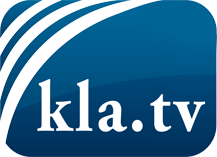 ce que les médias ne devraient pas dissimuler...peu entendu, du peuple pour le peuple...des informations régulières sur www.kla.tv/frÇa vaut la peine de rester avec nous! Vous pouvez vous abonner gratuitement à notre newsletter: www.kla.tv/abo-frAvis de sécurité:Les contre voix sont malheureusement de plus en plus censurées et réprimées. Tant que nous ne nous orientons pas en fonction des intérêts et des idéologies de la système presse, nous devons toujours nous attendre à ce que des prétextes soient recherchés pour bloquer ou supprimer Kla.TV.Alors mettez-vous dès aujourd’hui en réseau en dehors d’internet!
Cliquez ici: www.kla.tv/vernetzung&lang=frLicence:    Licence Creative Commons avec attribution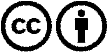 Il est permis de diffuser et d’utiliser notre matériel avec l’attribution! Toutefois, le matériel ne peut pas être utilisé hors contexte.
Cependant pour les institutions financées avec la redevance audio-visuelle, ceci n’est autorisé qu’avec notre accord. Des infractions peuvent entraîner des poursuites.